LAMPIRANLampiran 1 Jenis Kelamin 86 Responden 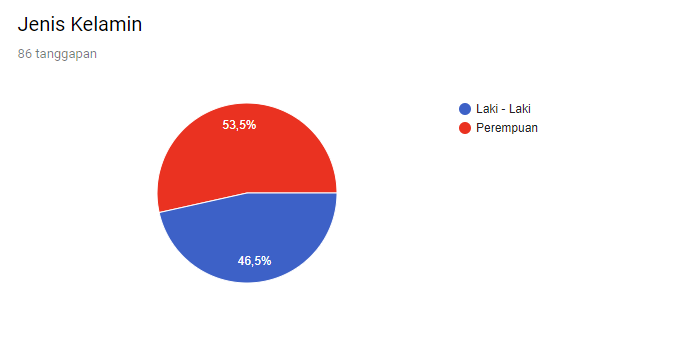 Lampiran 2 Usia 86 Responden 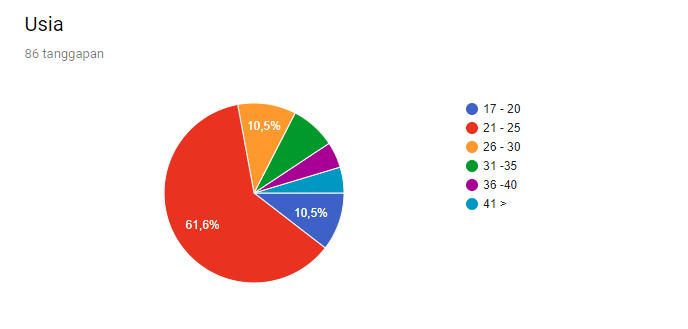 Lampiran 3 Pekerjaan 86 Responden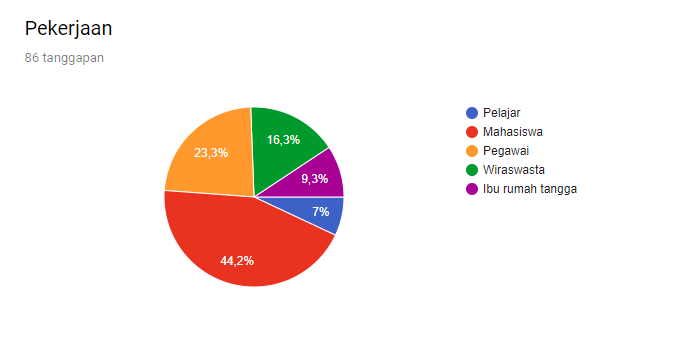 Lampiran 4 Opini 86 Responden Terhadap Kebutuhan Furnitur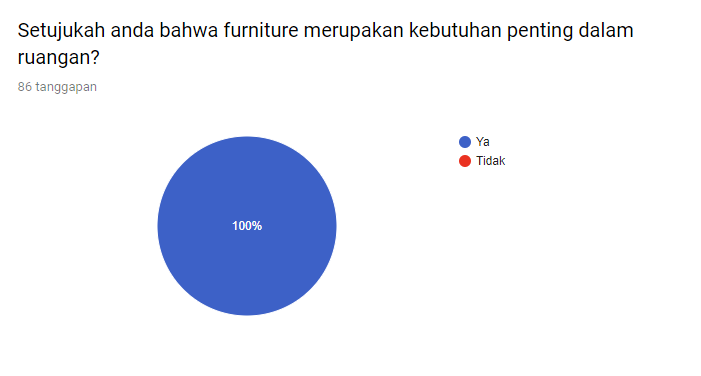 Lampiran 5 Opini 86 Responden Terhadap Kebutuhan Furnitur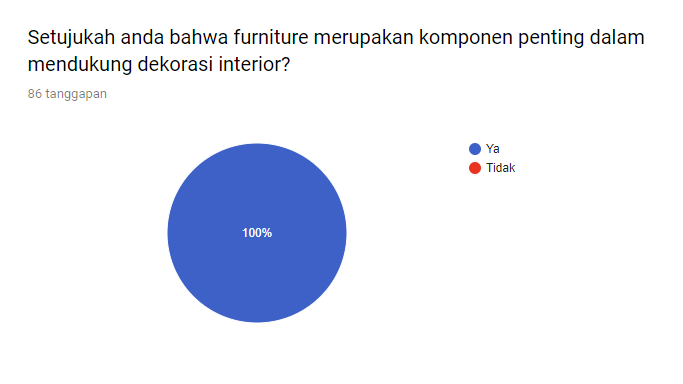 Lampiran 6 Opini 86 Responden Terhadap Harga Furnitur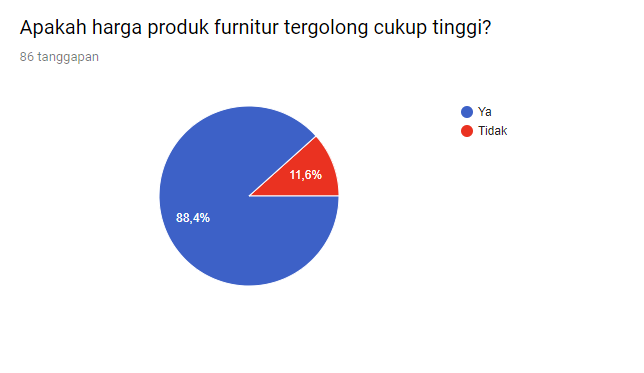 Lampiran 7 Prioritas Pertimbangan 86 Responden Terhadap Toko Furnitur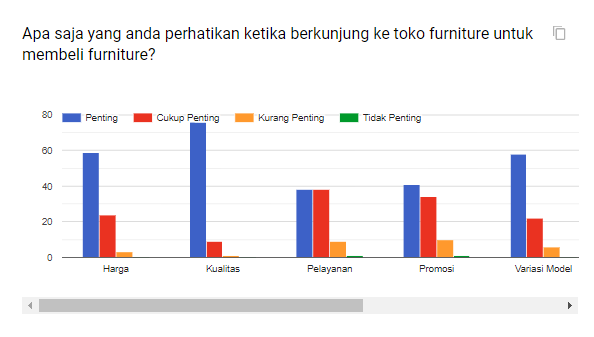 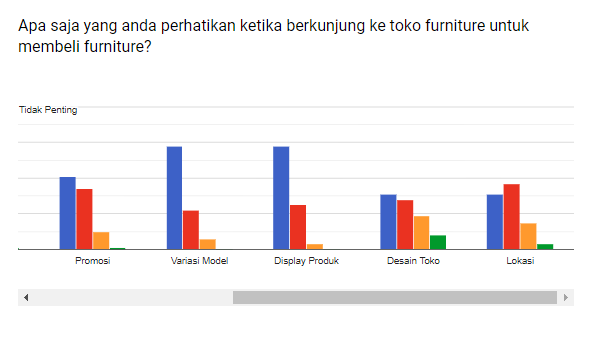 Lampiran 8 Harga Modal Produk Mebelloka FurniturLampiran 9 Inflasi di Indonesia per Tahun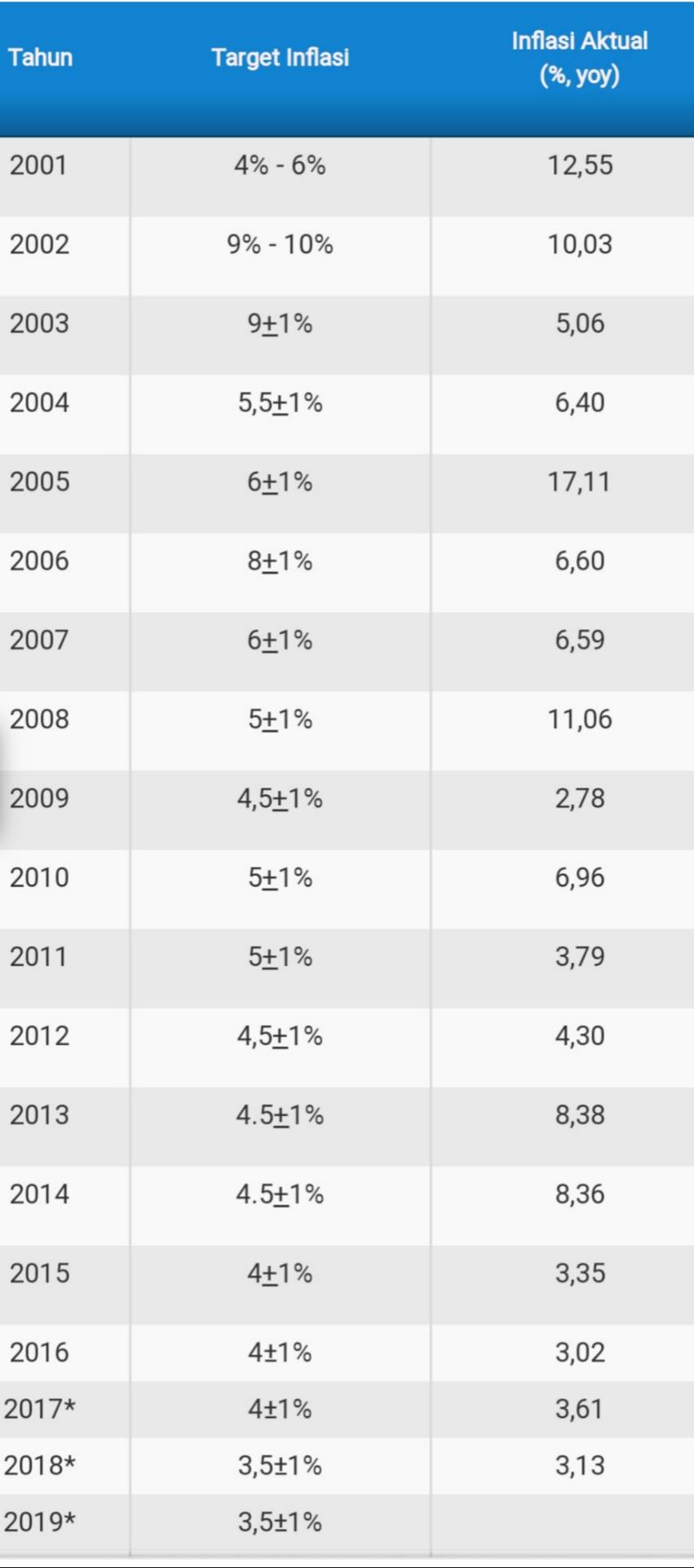 Lampiran 10 Desain Interior Kamar Tidur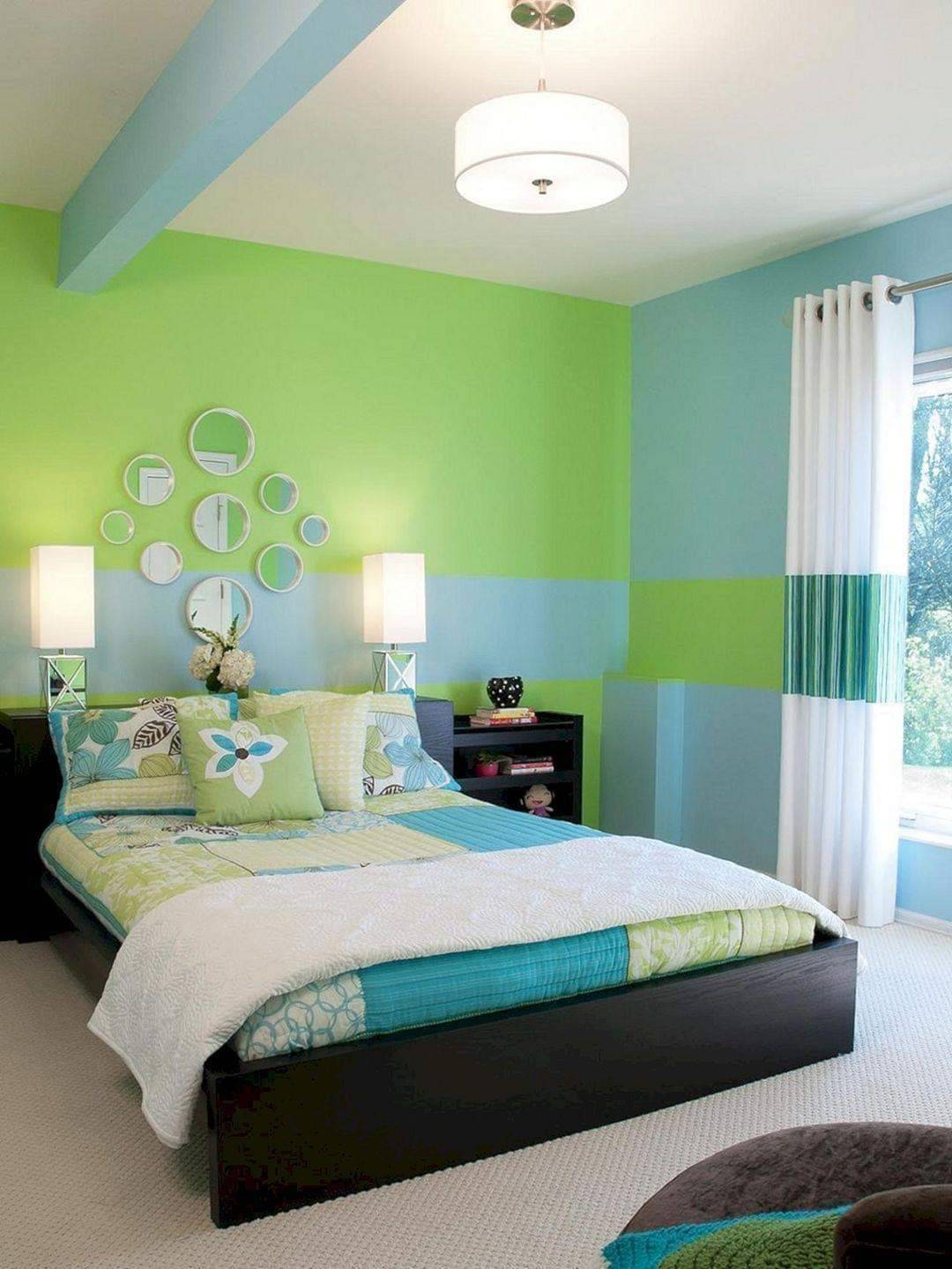 Lampiran 11 Desain Interior Ruang Tamu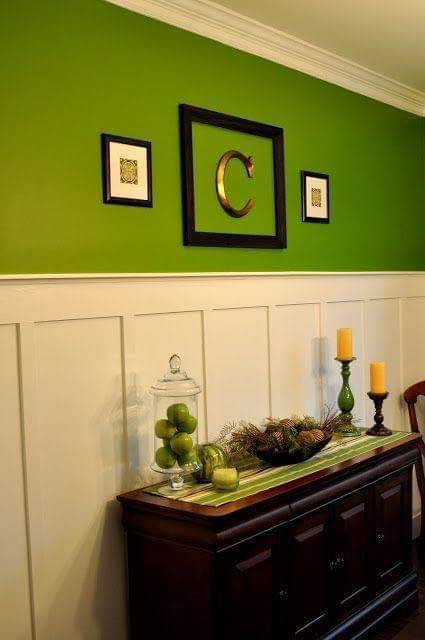 Lampiran 12 Desain Interior Ruang Tamu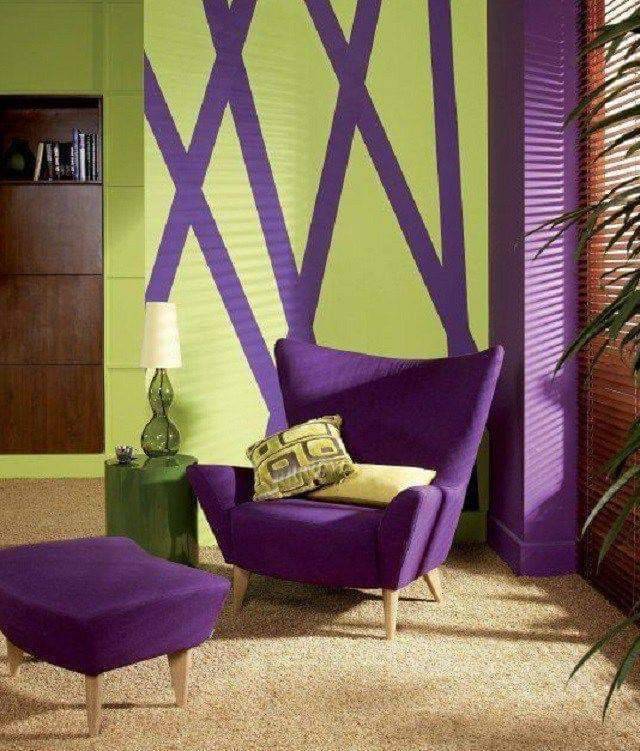 Lampiran 13 Desain Interior Ruang Makan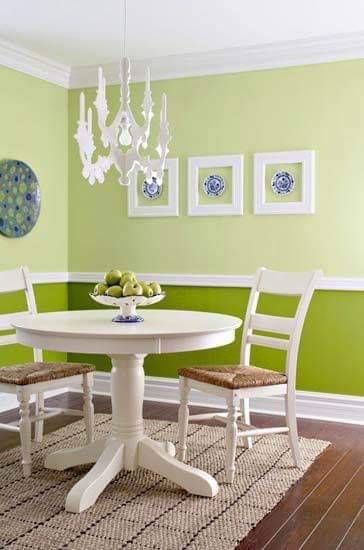 NoKode ProdukHarga1ST-JRp2,525,0002KT-MTRp2,650,0003SKT-SRp2,750,0004SK-LRp1,650,0005SB-BRp1,500,0006SB-LRp2,650,0007MTRp710,0008LHRp1,055,0009BUFRp2,090,00010RT-KRp435,00011RT-JRp860,00012MM-4kRp1,706,00013MM-6kRp2,300,00014KS-2ptRp1,361,00015KS-3ptRp1,830,00016RP-2PtRp450,00017RP-3ptRp550,00018LS-2ptRp1,000,00019LS-3ptRp1,200,00020MB-KRp523,00021MB-SRp827,00022MB-BRp1,115,00023MB-KarRp1,061,00024MKRp336,00025MKKRp381,00026RBRp430,00027KPRp382,00028LP-2ptRp1,400,00029LP-3ptRp1,840,00030LP-KarRp1,573,00031SBS-01Rp4,074,24632SBS-02Rp4,328,88633SBS-03Rp5,234,27434SBS-04Rp5,394,60435SBS-05Rp2,640,71536SBS-06Rp2,937,79537SBS-07Rp3,560,25038SBS-08Rp3,692,28539SBS-09Rp2,499,24840SBS-10Rp2,546,40441SBS-11Rp3,131,13442SBS-12Rp3,201,86743MR-01Rp1,052,00044MR-02Rp1,599,00045D-01Rp49,00046D-02Rp189,00047D-03Rp48,50048D-04Rp69,00049D-05Rp160,00050D-06Rp150,00051D-07Rp60,900